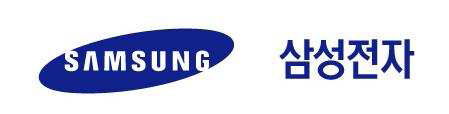 삼성전자 System LSI 사업부는 스마트폰, 태블릿 PC 등 IT기기의 핵심 부품인시스템 반도체를 개발 및 양산하고 있습니다.시스템 반도체는 자동차, IoT, 바이오, 헬스케어 등으로 활용분야가 더욱 확대될것이며, 우리가 새로운 세상에 한발 더 가까워질 수 있게 할 것입니다.대한민국과 삼성전자의 신 성장 동력인 시스템 반도체의 미래를 이끌어 갈훌륭한 인재를 모시고자 하오니 많은 관심 부탁 드립니다.□ 지원자격 및 절차□ 모집분야[삼성전자] System LSI사업부 박사 채용 공고지원자격2016년 8월 박사 졸업 예정자 (2017년 졸업 예정 및 기 졸업자 가능)사업분야및모집부문□ SOC- Modem System, Modem Protocol, RF, AP, Architecture, Software□ LSI  - CMOS Image Sensor, Display Driver IC, 지문인식 IC, PMIC,    M-healthcare, LSI Technology Development□ 기반설계- Design Technology, Mixed Signal Core, Digital IP, ESD, TCAD□ Foundry- Process Architecture□ 기타- 제조기술, YE, 품질근무지삼성전자 기흥/화성사업장전형절차서류전형 → 전화인터뷰 → 기술면접 → 인사면접 → 건강검진지원서접수상시 접수 (recruit.lsi@samsung.com)문의처전화(031-209-6556), 메일(recruit.lsi@samsung.com)구 분상세분야SOC□ Modem System- RF IC와 Baseband 제어블록(Filter, AGC, AFC, PN Model) 설계,  Connectivity 알고리즘□ Modem Protocol  - 3GPP 표준 SW 개발 경험자□ RF  - Cellular/Connectivity RF 전문가□ Application Processor- IP 설계전문가  (Connectivity, Modem H/W, Audio, Multimedia, High Speed Serdes)- DFT, Debug, Verification, PI/SI, Reference Board 설계□ Architecture  - ModAP, Multimedia, Power, Connectivity 분야□ Software  - Embedded OS, Compiler, Telephony, SQE, Audio, Camera, GNSSLSI□ CMOS Image Sensor- Sensor Analog 설계전문가(CDS/DBS 등), ISP, Lens, Module, 평가, 튜닝□ Display Driver IC- Logic 설계(I/F, T-Con, Low Power)- Analog설계  (LDO, 소스 감마/채널I, DC-DC Converter, Regulator, Noise 제거, 고속 I/F)- Touch 설계(TSP, Analog 설계) 및 FAE□ 지문인식 IC  - 지문인식 S/W 및 H/W 개발□ PMIC- Architect- Analog설계  (Multi-Phase Switching regulator, DC-DC Converter, Battery 관리시스템)□ M-Healthcare  - 생체신호 센싱 알고리즘, 저전력/고효율 Digital 회로 설계□ LSI Technology Development- CMOS Image 센서 공정, CMOS Pixel 소자 전문가  - HV Analog Device기반설계□ Design Technology- Library, DFT, PD/Low Power(STA/Leakage 해석/최적화),   Timing(Clock Mesh 해석/최적화)- In-House Tool개발, EMI/RFI/Mixed SI, FPGA/Emulator, 검증(Formal)□ Mixed Signal Core- High-Speed SAR ADC, TDC/PLL Low Power IP, High Accurate/Digitalized  Temperature Sensor, Regulator/Buck/Charger□ Digital IP  - Security(PUF IP), LINK(Uni Pro), PHY(10Gbps, 4Gbps DRAM I/F), Validation□ ESD, TCAD- 공정에 대한 ESD 특성분석 및 개선을 위한 ESD/TCAD 동시 경험Foundry□ Process Architecture- Advanced Logic 공정의 BEOL Integration 및 Reliability 전문가- GRV(Ground Rule Verification), DFM 및 Process Control 기술 경험자- RF Device Evaluation 및 Characterization 전문 기술 확보, RF CMOS 및  Mixed Signal 소자 기술 확보기 타□ 기술- Photo(Overlay, Aerodynamic Electromagnetic simulation)- Etch(Simulation, Module)- CMP(Defect 제어, Material 개발 경험)- Clean(Cu Void 제어, Clean COR설비 식각산포 개선, Defect제어)- Diffusion(HKMG, SiGe)- CVD(Low K Film 두께 산포 및 Defect 제어)- Metal(ALD 공정 두께 산포 Control 및 Defect 제어)□ YE- Metrology(New Material & Process Metrology Solution 개발)- 분석(SEM, TEM, STEM, EELS, APT)- 소재(Package, Wafer, Chemical)- Device & Process(Transistor 특성확보, 불량분석)- Defect, eSiGe, EPI□ 품질- 10nm 공정노드에서의 SER평가, SER모델링 및 벤치마킹- Circuit Reliability, TEG design 및 신뢰성 모델링- 소자 Reliability CAD- Flexible Package electronics- Excursion/Claim주요이슈 대응을 위한 표면 분석